FORMACIÓN PATRIMONIAL 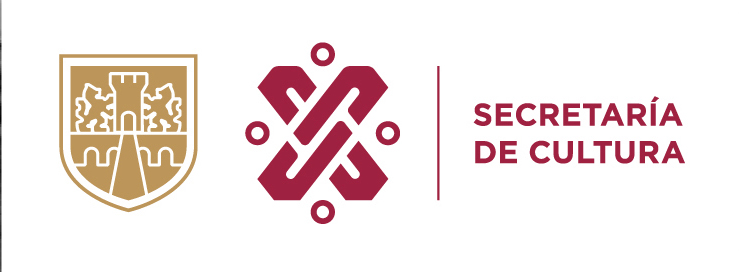 La Ciudad de México posee una riqueza cultural en donde confluyen diversas expresiones que le dan identidad propia, es un mosaico intercultural que alberga una amplia diversidad cultural y étnica; su patrimonio cultural se refleja en la diversidad de monumentos arqueológicos, históricos, artísticos, así como en sus tradiciones. El patrimonio es reflejo de toda la actividad humana, de su pasado y de las expresiones de su presente, se construye diariamente en la convivencia entre los seres humanos y la naturaleza que no sólo los rodea, sino que se apropian, modifican y simbolizan. Es necesario, que los ciudadanos reconozcan estos bienes, materiales e inmateriales, así como los derechos y obligaciones en torno a ellos. Guardianes del Patrimonio es un proyecto de educación para el patrimonio cultural de la Secretaría de Cultura que pretende formar ciudadanos conscientes de la importancia del patrimonio cultural, natural y biocultural de la Ciudad de México, comprometidos con su salvaguarda y divulgación.OBJETIVOSFormar ciudadanos que valoren el patrimonio de la Ciudad de México y que promuevan su conocimiento y preservación.Sensibilizar a los asistentes acerca de la importancia del cuidado del patrimonio, de su valor identitario y de su construcción en el quehacer cotidiano, por medio de acciones de divulgación a partir del conocimiento de museos o recintos que se encargan de su conservación y divulgación.Que los ciudadanos conozcan la importancia de las instituciones que resguardan el patrimonio documental referente a la Ciudad de México. Se busca que el aprendizaje de los participantes sea significativo, y vaya de lo general a lo particular; interesarlos en el resguardo, la divulgación y la defensa del patrimonio de su ciudad para posteriormente acercarlos a su comunidad. MODALIDAD DE EJECUCIÓNLa formación estará integrada por cuatro sesiones impartidas en museos que dependen de la Dirección General de Patrimonio Histórico Artístico y Cultural de la Secretaría de Cultural. Cada una tendrá una duración de dos horas y media con un receso de 10 minutos.ResponsableYanet Margarita Cruz AcevesResponsable del Programa Paseos HistóricosTeléfono 55 3773 1616Correo electrónico paseoshistoricosdf@yahoo.com.mxSESIONESSesiónTema-1-Martes 3 de mayo 11:00 a 13:30 horas¿QUÉ ES EL PATRIMONIO? Patrimonio Material: Cultural, Natural y BioculturalPatrimonio InmaterialPATRIMONIO CULTURAL DE LA HUMANIDAD EN LA CIUDAD DE MÉXICOSitios inscritos en la lista de la UNESCOCentro Histórico y Xochimilco, 1987Casa de Luís Barragán, 2004Ciudad Universitaria de la UNAM, 2007Camino Real de Tierra Adentro, 2010 ZONAS DE MONUMENTOS HISTÓRICOS EN LA CIUDAD DE MÉXICOCentro Histórico San Ángel Xochimilco Coyoacán Tlalpan AzcapotzalcoVisita guiada por el Salón de CabildosSEDE: Ágora del Antiguo Palacio del Ayuntamiento.Plaza de la Constitución y 20 de Noviembre, Centro Histórico.-2-Viernes 6 de mayo 11:00 a 13:30 horasVisita Guiada por el Museo Nacional de la RevoluciónSEDE: Museo Nacional de la RevoluciónPlaza del de la República y Ponciano Arriaga, colonia Tabacalera.-3-Lunes 9 de mayo 11:00 a 13:30 horasUNA MIRADA AL PATRIMONIO DE LA CIUDAD DE MÉXICOBreviario histórico y urbanístico de la Ciudad de MéxicoÉpoca prehispánica: Zonas arqueológicasEl Virreinato: Arquitectura representativa del siglo XVI a principios del XIXLa República y el Porfiriato: Arquitectura representativa de los siglos XIX a principios del XXLa ciudad moderna: arquitectura de los siglos XX y XXIVisita guiada por el Museo Panteón de San FernandoSEDE: Museo Panteón de San Fernando.Plaza de San Fernando 17, entre Héroes y Eje Guerrero, Colonia Guerrero, Centro Histórico.-4-Jueves 12 de mayo 11:00 a 13:30 horasVisita Guiada por el Museo Numismático NacionalSEDE: Museo Numismático Nacional.República de Guatemala y Plaza del Seminario, Centro Histórico.